В целях реализации Указа Президента Российской Федерации от 21.12.2017 № 618 «Об основных направлениях государственной политики по развитию конкуренции», в соответствии с распоряжением Правительства Российской Федерации от 18.10.2018 № 2258-р «Об утверждении методических рекомендаций по созданию и организации федеральными органами исполнительной власти системы внутреннего обеспечения соответствия требованиям антимонопольного законодательства», учитывая поручение Губернатора Красноярского края от 18.04.2019 № 8ГП по вопросу внедрения и функционирования в Красноярском крае системы внутреннего обеспечения соответствия требованиям антимонопольного законодательства (антимонопольный комплаенс), руководствуясь Уставом города,ПОСТАНОВЛЯЮ:Утвердить Положение об организации системы внутреннего обеспечения соответствия деятельности Администрации ЗАТО г. Зеленогорск, муниципальных учреждений города требованиям антимонопольного законодательства (антимонопольный комплаенс) согласно приложению к настоящему постановлению.Руководителям муниципальных учреждений города обеспечить ознакомление работников муниципальных учреждений города с настоящим постановлением под подпись.Отделу по правовой и кадровой работе Администрации ЗАТО г. Зеленогорск обеспечить ознакомление муниципальных служащих Администрации ЗАТО г. Зеленогорск с настоящим постановлением под подпись.МКУ «Центр закупок, предпринимательства и обеспечения деятельности ОМС» обеспечить опубликование настоящего постановления в газете «Панорама» и размещение его на официальном сайте Администрации ЗАТО г. Зеленогорска в информационно-телекоммуникационной сети «Интернет».Настоящее постановление вступает в силу в день, следующий за днем его опубликования в газете «Панорама».Контроль за выполнением настоящего постановления оставляю за собой.Глава ЗАТО г. Зеленогорск						  М.В. СперанскийПриложение к постановлению АдминистрацииЗАТО г. Зеленогорскот __________ № _______ПОЛОЖЕНИЕоб организации системы внутреннего обеспечения соответствия деятельности Администрации ЗАТО г. Зеленогорск, муниципальных учреждений города требованиям антимонопольного законодательства(антимонопольный комплаенс)Общие положенияНастоящее положение разработано в целях организации внутреннего контроля за соблюдением соответствия деятельности Администрации ЗАТО г. Зеленогорск, муниципальных учреждений города (далее – Администрация, учреждения) требованиям антимонопольного законодательства (далее - антимонопольный комплаенс).Понятия, используемые в настоящем положении, применяются в значениях, указанных в методических рекомендациях по созданию и организации федеральными органами исполнительной власти системы внутреннего обеспечения соответствия требованиям антимонопольного законодательства, утвержденных постановлением Правительства Российской Федерации от 18.10.2018 № 2258-р.Цели и задачи антимонопольного комплаенсаЦели антимонопольного комплаенса:обеспечение соответствия деятельности Администрации, учреждений требованиям антимонопольного законодательства;профилактика нарушений требований антимонопольного законодательства в деятельности Администрации, учреждений.Задачи антимонопольного комплаенса:выявление и управление рисками нарушений антимонопольного законодательства в деятельности Администрации, учреждений;повышение уровня оперативного выявления ситуаций, которые могут привести к нарушениям требований антимонопольного законодательства;осуществление контроля за функционированием антимонопольного комплаенса и совершенствованием механизмов его реализации.Организация антимонопольного комплаенсаОбщий контроль за организацией и функционированием антимонопольного комплаенса осуществляется Главой ЗАТО г. Зеленогорск (далее – Глава города), который:рассматривает информацию о результатах функционирования антимонопольного комплаенса, принимает меры, направленные на устранение выявленных недостатков, и осуществляет контроль за их устранением;применяет предусмотренные законодательством Российской Федерации меры ответственности за несоблюдение муниципальными служащими Администрации, работниками Администрации, занимающими должности, не относящиеся к должностям муниципальной службы, руководителями учреждений требований антимонопольного законодательства;подписывает доклад об антимонопольном комплаенсе.В целях организации и функционирования антимонопольного комплаенса, а также контроля за его исполнением в Администрации, учреждениях определяются уполномоченный орган и (или) должностное лицо.Уполномоченный орган и (или) должностное лицо назначаются распоряжением Администрации, приказом учреждения.Мероприятия по осуществлению антимонопольного комплаенсаМуниципальные служащие Администрации, работники Администрации, занимающие должности, не относящиеся к должностям муниципальной службы, руководители и работники учреждений при осуществлении своих должностных обязанностей обязаны соблюдать требования антимонопольного законодательства, запреты на совершение антиконкурентных действий и заключение антиконкурентных контрактов (договоров, соглашений), выявлять и предупреждать возникающие риски нарушения антимонопольного законодательства.В целях предупреждения рисков нарушения требований антимонопольного законодательства муниципальные служащие Администрации, работники Администрации, занимающие должности, не относящиеся к должностям муниципальной службы, работники учреждений обязаны информировать непосредственного руководителя о возможных нарушениях антимонопольного законодательства муниципальными служащими, работниками, контрагентами или иными лицами.Внутренний контроль за функционированием антимонопольного комплаенса осуществляется заместителями Главы города, структурными подразделениями Администрации, муниципальными служащими, должности которых не входят в состав структурных подразделений Администрации, работниками Администрации, занимающими должности, не относящиеся к должностям муниципальной службы, учреждениями, в сферу деятельности которых входит принятие решений, связанных с применением норм антимонопольного законодательства, по своим направлениям деятельности.Структурные подразделения Администрации, муниципальные служащие, должности которых не входят в состав структурных подразделений Администрации, работники Администрации, занимающие должности, не относящиеся к должностям муниципальной службы, учреждения по своим направлениям деятельности осуществляют:выявление рисков нарушений антимонопольного законодательства, проведение анализа выявленных нарушений антимонопольного законодательства за предыдущие периоды (наличие предостережений, предупреждений, штрафов, жалоб, возбужденных дел), осуществление сбора сведений о наличии нарушений антимонопольного законодательства, составление перечня нарушений антимонопольного законодательства, который содержит классифицированные по сферам деятельности сведения о выявленных за последние 3 года нарушениях антимонопольного законодательства;разработку, проведение мероприятий в целях снижения рисков нарушения антимонопольного законодательства;проведение мониторинга и анализа практики применения антимонопольного законодательства, включая осуществление сбора сведений о правоприменительной практике и оценку эффективности разработанных и реализуемых мероприятий по снижению рисков нарушения требований антимонопольного законодательства;содействие уполномоченным представителям контролирующих органов при проведении ими проверок соблюдения требований антимонопольного законодательства в Администрации, учреждениях.Руководители структурных подразделений Администрации, муниципальные служащие, должности которых не входят в состав структурных подразделений Администрации, работники Администрации, занимающие должности, не относящиеся к должностям муниципальной службы, руководители учреждений ежегодно до 1 февраля года, следующего за отчетным, направляют в общий отдел Администрации на имя Главы города отчеты о проведенных мероприятиях, указанных в пункте 4.4 настоящего положения.Для оценки эффективности функционирования в Администрации, учреждениях антимонопольного комплаенса используется Методика расчета ключевых показателей эффективности функционирования в федеральном органе исполнительной власти антимонопольного комплаенса, утвержденной приказом Федеральной антимонопольной службы Российской Федерации от 27.12.2022 № 1034/22.Функции уполномоченного органа и (или) должностного лицаК компетенции уполномоченного органа и (или) должностного лица относятся следующие функции:Подготовка ежегодного доклада об антимонопольном комплаенсе, который должен содержать информацию о результатах мероприятий, указанных в пункте 4.4 настоящего положения, проведенных Администрацией, учреждениями.Представление до 1 марта года, следующего за отчетным, ежегодного доклада Главе города для подписания.Обеспечение размещения на официальном сайте Администрации в информационно-телекоммуникационной сети «Интернет» ежегодного доклада об антимонопольном комплаенсе до 1 апреля года, следующего за отчетным.Оказание содействия лицам, указанным в пункте 4.3 настоящего положения, в осуществлении внутреннего контроля за функционированием антимонопольного комплаенса.Направление предложений, связанных с обучением муниципальных служащих Администрации, работников Администрации, занимающих должности, не относящиеся к должностям муниципальной службы, руководителей и работников учреждений требованиям антимонопольного законодательства.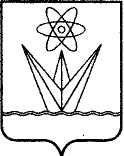 АДМИНИСТРАЦИЯЗАКРЫТОГО АДМИНИСТРАТИВНО – ТЕРРИТОРИАЛЬНОГО ОБРАЗОВАНИЯ  ГОРОД ЗЕЛЕНОГОРСК КРАСНОЯРСКОГО КРАЯП О С Т А Н О В Л Е Н И ЕАДМИНИСТРАЦИЯЗАКРЫТОГО АДМИНИСТРАТИВНО – ТЕРРИТОРИАЛЬНОГО ОБРАЗОВАНИЯ  ГОРОД ЗЕЛЕНОГОРСК КРАСНОЯРСКОГО КРАЯП О С Т А Н О В Л Е Н И ЕАДМИНИСТРАЦИЯЗАКРЫТОГО АДМИНИСТРАТИВНО – ТЕРРИТОРИАЛЬНОГО ОБРАЗОВАНИЯ  ГОРОД ЗЕЛЕНОГОРСК КРАСНОЯРСКОГО КРАЯП О С Т А Н О В Л Е Н И ЕАДМИНИСТРАЦИЯЗАКРЫТОГО АДМИНИСТРАТИВНО – ТЕРРИТОРИАЛЬНОГО ОБРАЗОВАНИЯ  ГОРОД ЗЕЛЕНОГОРСК КРАСНОЯРСКОГО КРАЯП О С Т А Н О В Л Е Н И ЕАДМИНИСТРАЦИЯЗАКРЫТОГО АДМИНИСТРАТИВНО – ТЕРРИТОРИАЛЬНОГО ОБРАЗОВАНИЯ  ГОРОД ЗЕЛЕНОГОРСК КРАСНОЯРСКОГО КРАЯП О С Т А Н О В Л Е Н И Е16.01.2023г. Зеленогорскг. Зеленогорск№№ 10-пОб утверждении Положения об организации системы внутреннего обеспечения соответствия деятельности Администрации ЗАТО г. Зеленогорск, муниципальных учреждений города требованиям антимонопольного законодательства (антимонопольный комплаенс)Об утверждении Положения об организации системы внутреннего обеспечения соответствия деятельности Администрации ЗАТО г. Зеленогорск, муниципальных учреждений города требованиям антимонопольного законодательства (антимонопольный комплаенс)